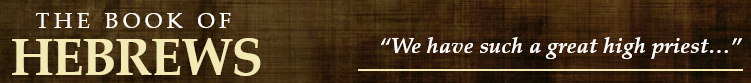 10.1-4What can the law never do? (vs. 1,4)Old covenant sacrifices bring what to remembrance? (vs. 3)10.5-14What did God not desire or take any pleasure in? (vs. 5-6)What was prepared?  (vs. 5)For what purpose was it prepared?  (vs. 7, 10)Contrast the frequency of old covenant sacrifices to Christ’s sacrifice. (vs. 11-14)10.15-18Take note of this abridged repeat of Hebrews 8.8-12 where he quotes from Jeremiah 31.  He is restating for emphasis.10.19-25What two things does the author say, “since we have….”? (vs. 19,21)As a result, three times the author says, “let us…” do what? (vs. 22-24)10.26-31 To whom is the stern warning directed? (vs. 26) What argument does the author make about the punishment deserved by Christians who continue deliberately sinning? 10.32-39 In what ways does the author encourage his audience? (vs. 32-34) What did the audience need? (vs. 35-36) What must the righteous do and NOT do according to vs. 38-39?